___________________________________________________                            ime i prezime podnositelja zahtjeva__________________________________/___________________________                   ulica i broj                                      poštanski broj i mjesto ____________________________________        	               OIB		__________________________________/___________________________			                   e-mail adresa                                 kontakt telefon/mobitelMolim Vas da mi za ________________________________________________________________                                ime i prezime pacijentarođ. __________________________,   __________________________ , _______________________        	     datum rođenja		                                  OIB			                   MBOkoji/a se liječilo/la u KBC-u Split  na  ___________________________________________________					                        naziv klinike /zavoda /odjelaod __________________________________      do ________________________________________trajanje bolničkog liječenjaizdate _____________________________________________________________________________                  navesti dokumentaciju čija preslika se tražiUkoliko podnositelj zahtjeva nije ujedno i pacijent za kojeg se traži medicinska dokumentacija potrebno je navesti osnovu na temelju koje zahtijeva medicinsku dokumentaciju npr. zakonski zastupnik, skrbnik, opunomoćenik, nakon smrti pacijenta bračni drug, izvanbračni drug, punoljetno dijete, roditelj, punoljetni brat ili sestra te zakonski zastupnik odnosno skrbnik pacijenta__________________________________________________________________________________________Molim da mi se preslika medicinske dokumentacije dostavi (zaokružiti): Na kućnu adresu:  a) redovnom poštom          b) preporučenom poštom                      (ukoliko odaberete dostavu poštom, molimo Vas da u zaglavlju zahtjeva navedete e-mail adresu na koju                      ćemo Vam dostaviti račun)Osobno ću preuzeti u KBC-u SplitOvime dobrovoljno dajem privolu da se moji osobni podatci (ime i prezime, adresa: ulica i broj, poštanski broj i mjesto, email adresa, tel/mob) koriste od strane Kliničkog bolničkog centra Split u svrhu izdavanja preslike medicinske dokumentacije po ovom zahtjevu. ___________________________		                   __________________________________   (datum podnošenja zahtjeva)			                    (vlastoručni potpis podnositelja zahtjeva)Uz popunjen i vlastoručno potpisan zahtjev, potrebno je priložiti sljedeću dokumentaciju:U slučaju kada Podnositelj zahtjeva traži presliku vlastite medicinske dokumentacije uz zahtjev je potrebno priložiti presliku osobne iskaznice/ putovnice.
U slučaju kada Podnositelj zahtjeva traži presliku medicinske dokumentacije za drugu fizičku osobu uz zahtjev je potrebno priložiti vlastoručno potpisanu punomoć kojom ga predmetna osoba ovlašćuje da u njeno ime zatraži i preuzme njenu med. dokumentaciju (punomoć ne mora biti ovjerena kod javnog bilježnika) kao i presliku osobne iskaznice podnositelja zahtjeva i osobe čija se dokumentacija traži. 
U slučaju kada Podnositelj zahtjeva traži presliku medicinske dokumentacije za svoje malodobno dijete uz zahtjev je potrebno priložiti rodni list djeteta i presliku osobne iskaznice podnositelja zahtjeva.
U slučaju kad Podnositelj zahtjeva traži presliku medicinske dokumentacije za osobu kojoj je skrbnik uz zahtjev je potrebno priložiti rješenje centra za socijalnu skrb i presliku osobne iskaznice podnositelja zahtjeva.U slučaju kad Podnositelj zahtjeva traži presliku medicinske dokumentacije za umrlog člana obitelji  potrebno je priložiti ispravu kojom se dokazuje srodstvo (rodni list, vjenčani list, rješenje centra za socijalnu skrb ), smrtni list, kao i presliku osobne iskaznice podnositelja zahtjeva. Temeljem Zakona o zaštiti prava pacijenata (NN 169/04, 37/08) pacijenti i druge zakonom ovlaštene osobe imaju pravo na pristup medicinskoj dokumentaciji.Pravo na pristup medicinskoj dokumentacijiČlanak 23.Pacijent ima pravo na pristup cjelokupnoj medicinskoj dokumentaciji koja se odnosi na dijagnostiku i liječenje njegove bolesti. Pacijent ima pravo o svome trošku zahtijevati presliku medicinske dokumentacije iz stavka 1. ovoga članka. Medicinska dokumentacija koja se uručuje pacijentu po završenom liječničkom pregledu, odnosno po završenom liječenju propisuje se posebnim zakonom kojim se uređuju vrste i sadržaj te način vođenja, čuvanja, prikupljanja i raspolaganja medicinskom dokumentacijom. Članak 24.U slučaju smrti pacijenta, ako to pacijent nije za života izrijekom zabranio, pravo na uvid u medicinsku dokumentaciju iz članka 23. stavka 1. ovoga Zakona ima bračni drug pacijenta, izvanbračni drug, punoljetno dijete, roditelj, punoljetni brat ili sestra te zakonski zastupnik, odnosno skrbnik pacijenta. Osobe iz stavka 1. ovoga članka imaju pravo o svom trošku zahtijevati presliku medicinske dokumentacije iz stavka 1. ovoga članka. Protivljenje uvidu u medicinsku dokumentaciju prema stavku 1. ovoga članka pacijent daje pisanom izjavom solemniziranom od javnog bilježnika. Cjenik za izradu preslika medicinske dokumentacije: - preslika Otpusnog pisma…………………………..…....	2,65 EUR+ PDV = 3,31 EUR- preslika specijalističkog, laboratorijskog ili nekog  drugog nalaza ………………………………….……....	2,65 EUR + PDV = 3,31 EUR- potvrda o ugrađenom materijalu…………………….....	3,72 EUR + PDV = 4,65 EUR- kopija CD-a ………………………………….…….......	3,72 EUR + PDV = 4,65 EUR- preslika cjelokupne medicinske dokumentacije   (povijesti bolesti)………………………………….……            0,11 EUR + PDV = 0,14 EUR po listu    +  troškovi poštarine (obračunavaju se temeljem odabranog načina dostave, mjesta       dostave i težine pošiljke)Napomena: Preslika medicinske dokumentacije podnositelju zahtjeva će biti uručena/dostavljena                     nakon primitka potvrde o plaćenim troškovima kopiranja i eventualne poštarine.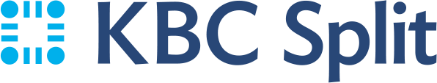 Spinčićeva  1                      Telefon:   (021) 556 - 111    21000 Split                       Telefax:    (021) 389 - 563                                                                                                             HRVATSKA                        E-mail: office@kbsplit.hr                                                                                                                                      OIB: 51401063283ZAHTJEV ZA IZDAVANJEM PRESLIKA MEDICINSKE DOKUMENTACIJE